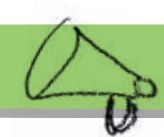 Verbal and Non-Verbal Skills, Supports and Strategies Edinburgh Version (3.1) CIRCLE Collaboration © 2015 All rights reservedVerbal and Non-Verbal Skills, Supports and Strategies Edinburgh Version (3.1) CIRCLE Collaboration © 2015 All rights reservedVerbal and Non-Verbal Skills, Supports and Strategies Edinburgh Version (3.1) CIRCLE Collaboration © 2015 All rights reservedVerbal and Non-Verbal Skills, Supports and Strategies Edinburgh Version (3.1) CIRCLE Collaboration © 2015 All rights reserved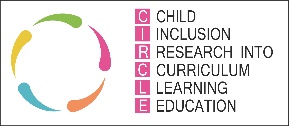 Supports and Strategies Planning PageSupports and Strategies Planning PageSupports and Strategies Planning PageSupports and Strategies Planning PageSupports and Strategies Planning PageSupports and Strategies Planning PagePupil Name:Pupil Name:Date of Birth:Date of Birth:Completed by:Completed by:Pupil Name:Pupil Name:Class:Class:Position:Position:Summary of Concerns from Classroom Learner Participation Scale (CLPS)Summary of Concerns from Classroom Learner Participation Scale (CLPS)Summary of Concerns from Classroom Learner Participation Scale (CLPS)Learners’ ViewsLearners’ ViewsLearners’ ViewsMost successful strategies usedMost successful strategies usedMost successful strategies usedLearners’ ViewsLearners’ ViewsLearners’ ViewsStrategies to implement or use more frequentlyStrategies to implement or use more frequentlyStrategies to implement or use more frequentlyLearners’ ViewsLearners’ ViewsLearners’ ViewsPlan: What?  How?  Who?  When?Plan: What?  How?  Who?  When?Plan: What?  How?  Who?  When?Learners’ viewsLearners’ viewsLearners’ views